1. melléklet a   14 /2017. (XII. 20.) önkormányzati rendelethezHelyi védelem alatt álló építmények2 . melléklet a    14/2017. (XII. 20.) önkormányzati rendelethezA település különböző karakterű területeinek rajzi lehatárolása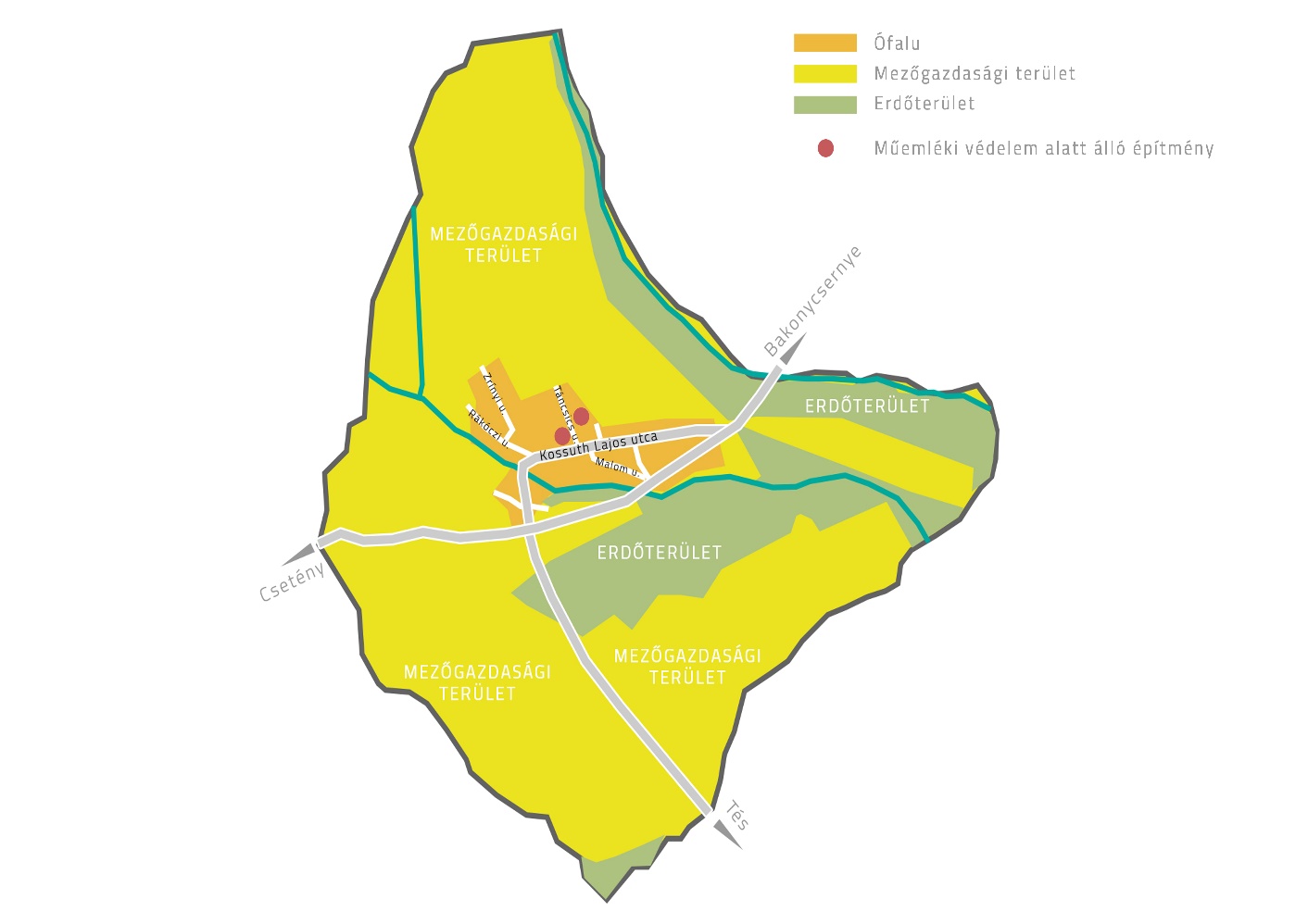 3. melléklet a   14  /2017. (XII. 20.) önkormányzati rendelethezA település településképi szempontból meghatározó területén telepíthető növények jegyzéke Fűfélék:francia perje (Arrhenatherum elatius)karcsú fényperje (Koeleria cristata)prémes gyöngyperje (Melica ciliate)sziklai csenkesz (Festuca pseudodalmatica)kései perje (Cleistogenes serotina)vékony csenkesz (Festuca valesiaca)százszorszép (Bellis perennis)vajszínű ördögszem (Scabiosa ocroleuca), kakukkfű (Thymus sp)veronika fajok (Veronica sp)hasznos földitömjén (Pimpinella saxifraga)fehér here (Trifolium repens)török hóvirág (Galanthus elwesii) széles levelű salamonpecsét (Polygonatum latifolium)illatos ibolya (Viola odorata)gyöngyvirág (Convallaria majalis)Alacsony növésű szegélyvirágok:porcsinrózsa (Portulaca grandiflora)petúnia (Petunia hybrida)árvácska (Viola wittrockiana)körömvirág (Calendula oficinalis)jácintok (Hyacinthus sp)lila sáfrány (Crocus vernus)fehér nárcisz (Narcissus poeticus)aranysáfrány (Crocus aureus)csupros nárcisz (Narcissus pseudonarcissus)kék nőszirom (Iris germanica)tazetta nárcisz (Narcissus. tazetta)pompás nárcisz (Narcissus incomparabilis)törökszegfű (Dianthus barbatus)törpe bársonyvirág (Tagetes patula)kerti szegfű (Dianthus caryophyllus)búzavirág (Centaurea cyanus)habszegfű fajok (Silene sp.)szikla-bőrlevél (Bergenia crassifolia)Magasabb kerti virágok:nefelejcs (Myosotis silvestris)tornyos harangvirág (Campanula pyramidalis)ezüstös pipitér (Anthemis biebersteiniaia)kerti margaréta (Chrysanthhemum maximum)estike (Hesperis matronalis)mezei margaréta (C. leucantheum)erdei szellőrózsa (Anemone sylvestris)kerti szarkaláb (Consolida ajacis)fehér liliom (Lilium candidum)japán árnyliliom (Hosta lancifolia)tűzliliom (Lilium bulbiferum)pálmaliliom (Yucca filamentosa)tulipánfélék (Tulipa sp.)bugás lángvirág (Phlox paniculata)oroszlánszáj (Antirrhinum majus)kerti fátyolvirág (Gypsophila elegans)bárányfarok (Amaranthus hypochondriacus)nagy meténg (Vinca major)Kerti díszként is használható fűszer- és gyógynövények:izsóp (Hypossus officinalis)levendula (Lavandula angustifolia)rozmaring (Rosmarinus officinalis)kerti ruta (Ruta graveolens)orvosi zsálya (Salvia officinalis)kakukkfű fajok (Thymus serpyllum, T. sp.)bazsalikom (Ocymum basalicum)szurokfű (Origanum vulgare)Kerítést kísérő díszcserjék:kerti madárbirs (Cotoneaster horizontalis)tűztövis (Pyracantha coccinea)egybibés galagonya (Craetegus monogyna)nyári orgona (Buddleia davidii)mályva (Hibiscus siriacus)Felkúszó és lecsüngő növényzet (támfalra, kerítéshez, kőfal elé):trombita folyondár (Campsis radicans)sarkantyúka (Tropaeolum majus)tatár lonc (Lonicera tatarica)magyar lonc (Lonicera tellmaniana)borostyán (Hedera helix)kék hajnalka (Ipomoea tricolor)ligeti szőlő (Vitis silvestris)bíboros hajnalka (Ipomoea purpurea)lila akác (Wisteria sinensis)kőfalakat, támfalakat élénkítő növényzet (a kúszónövényekkel együtt alkalmazva):sziklai ternye (Alyssum saxatile)fehér varjúháj (Sedum album)rózsás kövirózsa (Sempervivum marmoreum)borsos varjúháj (Sedum acre)A lakótelek fái:Javasolt gyümölcsfák és cserjék:dió (Juglans regia)kajszibarack (Prunus armeniaca)őszibarack (Prunus persica)mandula (Prunus dulcis)szilva (Prunus domestica)meggy (Prunus cerasus)cseresznye (Cerasus sp.)alma (Malus domestica)körte (Pyrus communis)eperfa (Morus alba)szőlő (Vitis vinifera)füge (Ficus carica)málna (Rubus ideaus)piros ribizli (Ribes spicatum)egres (Ribes uva-crispa)mogyoró (Corylus avellana)A lakóházat, tornácot, falmélyedéseket cserepes dísznövények:muskátli (Pelargonium zonale)Közterületek, parkok növényzete:kislevelű hárs (Tilia cordata)vadgesztenye vagy bokrétafa (Aesculus hippocastanum)molyhos tölgy (Quercus pubescens)kocsánytalan tölgy (Quercus petrae)mezei juhar (Acer campestre)mezei szil (Ulmus minor)magas kőris (Fraxinus exceksior)virágos v. mannakőris (Fraxinus ornus)madárberkenye (Sorbus aucuparia)rezgő nyár (Populus tremula)nyír (Betula pendula)eperfa (Morus alba)madárbirs (Cotoneaster sp.)cserszömörce (Cotinus coggygria)egybibés galagonya (Crataegus monogyna)kecskerágó (Euonymus sp.)veresgyűrű som (Cornus sanguinea)kökény (Prunus spionosa)közönséges fagyal (Ligustrum vulgare)mogyoró (Corylus avellana)4. melléklet a    14 /2017. (XII. 20.) önkormányzati rendelethezA település egyedi tájértékeinek jegyzéke Varga malom, 070/2, 070/3hrszDely malom, 069/5, 069/6 hrsz.Piros malom, 068/2, 068/3 hrsz ipari műemlékkéntPáskom forrás, 072/24,Hajagos forrás, 042/9,Szápár 7 forrás, 0143/3 hrszPatakok melletti gyepes, fás galérianövényzet.Sor-számMegnevezésHelyszín1.Kereszt Zrínyi utca 11. sz. ház előtt2.Kereszt Petőfi utca (162/2 hrsz.)3.Kereszt Kossuth utca 26/1 sz. ház előtt (346 hrsz.)4.Kereszt Templom előtt (51. hrsz.)5.Kereszt Temető (53 hrsz.)6.Kereszt Kossuth utca 64. sz. ház előtt)